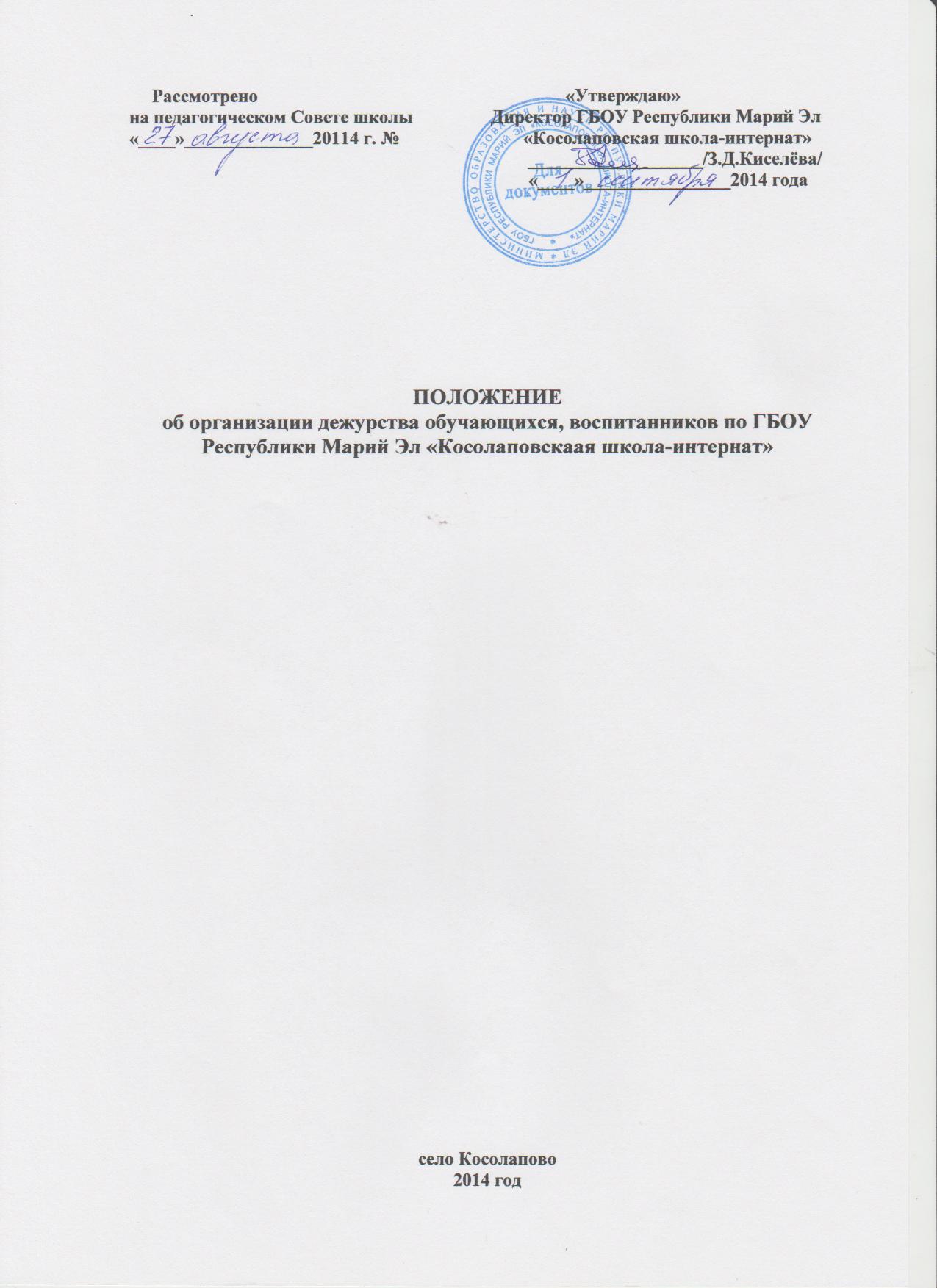 ПОЛОЖЕНИЕоб организации дежурства обучающихся, воспитанников по ГБОУРеспублики Марий Эл «Косолаповскаая школа-интернат»I.Общие положения1.Дежурство по школе – одна из форм ученического самоуправления.2.Настоящее Положение регламентирует обязанности дежурного учителя, дежурных обучающихся, воспитанников и устанавливает порядок организации дежурства по школе.3.Дежурство по школе организуется с целью обеспечения безопасности жизнедеятельности обучающихся, воспитанников и педагогического коллектива, организации контроля за сохранностью школьного имущества, за соблюдением всеми участниками учебного процесса порядка, дисциплины, санитарно-гигиенических норм и правил.II.Задача:1.Поддерживать порядок и дисциплину обучающихся, воспитанников во время перемен между уроками.III.Организация и проведение дежурства по школе1.Дежурство по школе организуется согласно графику, утверждённому директором школы.2.Дежурные учителя (в количественном составе их двое) назначаются согласно графику дежурства по школе на одну неделю.3.По школе дежурят воспитанники 5-9 классов. Дежурство организуется по постам.4.Дежурный класс следит за порядком и дисциплиной в школе в течение недели, то есть с понедельника по субботу.5.Итоги дежурства подводятся по понедельникам на общешкольной утренней линейке.6.Дежурный состав передаёт дежурство вновь заступающему дежурному составу после общешкольной утренней линейки. Проверяются состояние общешкольных стендов, противопожарных знаков, наличие и состояние вешалок в раздевалке.7.Во время дежурства дежурные обучающиеся, воспитанники и дежурные учителя носят галстуки СДПО Республики Марий Эл «Эр вий» («Юная сила»).IV.Обязанности дежурного учителя во время дежурства по школеДежурный учитель подчиняется непосредственно дежурному администратору и выполняет следующие обязанности:- проводит инструктаж с дежурным классом перед началом дежурства;- организует дежурство дежурного класса по постам;- планирует, организует и осуществляет руководство дежурством своего класса;- координирует совместную деятельность дежурного учителя и обучающихся, воспитанников;- не допускает нарушений воспитанниками правил поведения для обучающихся, правил пожарной безопасности, охраны труда;- в конце дня принимает посты у дежурного класса, сдаёт школу дежурному администратору;- своевременно информирует дежурного администратора о всех нарушениях образовательного процесса во время дежурства своего класса, о всех происшествиях в школе, связанных с охраной жизни и здоровья участников образовательного процесса;- имеет право требовать от обучающихся школы соблюдения расписания уроков, отдавать обязательные распоряжения обучающимся, воспитанникам во время дежурства, контролировать своевременность подачи звонков, не допускать опоздания обучающихся, воспитанников на уроки;- фиксирует в тетради по дежурству все нарушения правил поведения обучающихся, воспитанников и оценивает классные коллективы по пятибалльной системе вместе с дежурными обучающимися, воспитанниками по следующим критериям: поведение на уроках, поведение на переменах, санитарное состояние в классе, внешний вид обучающихся и воспитанников, посещаемость в классе, успеваемость в классе, поведение на самоподготовке;- обязан быть корректным и доброжелательным в общении с обучающимися и воспитанниками, родителями, работниками школы и гостями.V.Обязанности обучающихся, воспитанников дежурного классаОбучающиеся, воспитанники дежурного класса подчиняются непосредственно дежурному учителю и выполняют следующие обязанности:- осуществляют дежурство на постах, распределённых дежурным учителем;- следят за сохранностью имущества школы, за чистотой и порядком в школе в течение всего дежурства;- препятствуют нарушению дисциплины, правил поведения обучающихся и воспитанников, ущемлению чести и достоинства обучающихся и воспитанников;- немедленно докладывают дежурному учителю о всех происшествиях на своих постах, о замеченных неисправностях и нарушениях правил поведения и техники безопасности;- сдают дежурство по школе дежурному учителю;- бережно относятся к галстукам в течение всего дежурства и передают следующему дежурному составу в чистом отутюженном виде;- заступают на дежурство в парадной форме с галстуком, являются образцом порядка и дисциплины.Положение об организации дежурства обучающихся, воспитанников по школе разработано педагогом-организатором Сидоркиным Н.А. и принят с изменением раздела III, пункта 5 на заседании Совета Добрых дел 17 декабря 2014 года, протокол заседания № 6. 